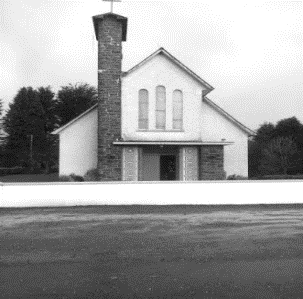 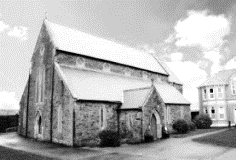 MASSES IN ST BRIGID’S CHURCH DUAGHSunday 29th October @ 11:30 amNoreen Stack The Heights Duagh Anniversary MassTuesday 31st October @ 7:30 pm Vigil Mass of All Saints DayWednesday 1st November @ 7:30 pm All Saints DayThursday 2nd November @ 7:30 pm All Souls DayFriday 3rd November @7.30 p.m Mass for the Dead on our November ListsSunday 5th November @ 11:30 amFriday 10th November @ 7:30 pmRita Dillon Anniversary MassPatsy Flynn Anniversary MassMichael Flynn of New York and late of Rea Kilmorna 1st Anniversary Mass and their parents Michael & Nora Flynn Rea KilmornaMASSES IN SACRED HEART CHURCH LYREACROMPANESunday 29th October @ 10:00 amMary Murphy & Joe O Flaherty Anniversary Mass and all the deceased members of the Costello familyWednesday 1st November @ 10:00 am All Saints DayThursday 2nd November @ 10:00 am Mass for our Dead All Souls DaySunday 5th November @ 10:00 amChristine Collum Dromaddabeg Lyre 2nd Anniversary MassSunday 10th November @ 10:00 am PRIEST ON DUTY: Fr Brendan Carmody 087-9601549 (emergency number only)CHURCH NOTICESSECOND COLLECTION NEXT SUNDAY November 5th the Annual Diocesan Collection for the Irish Church Commissions & Agencies will be taken up next Sunday 5th November immediately after Holy Communion at each mass.  Many ThanksRECENT DEATHS We extend our deepest sympathies to the families of Ann Ahern (neé Kelly) Queensbury London and late of Duagh and Gerard McElligott Lybes Duagh who died during the week.NOVEMBER ENVELOPES: are available in your Envelope Box and there are some at the back of church & Parish Office. You can use the list to name your loved ones that you wish to be remembered at our Friday evening masses throughout the month of November in Duagh. It is customary to pray for the Holy Souls and the November Offerings that support your priests. Thanks.NOVEMBER BLESSING OF GRAVES WITH PRAYERS FOR OUR DEAD WITH FR. DECLAN:Sunday, 5th November:St. Michael’s Cemetery at 2.00 p.m.St. John Paul 11 Cemetery at 2.30 p.m.Finuge Cemetery at 3.00 p.m.Springmount Cemetery, Duagh at 3.45 p.m.(Lasting just 10 minutes long irrespective of weather conditions – so come prepared & All are welcome)NOVEMBER MASS FOR THOSE WHO DIED WITHIN THE PAST YEAR:  will take place in Duagh Church on Friday November 17th @ 7:30 pm A special invitation extended to all relatives, friends, and neighbours. BOOKING OF MASSES / BAPTISMS / MARRIAGES /CERTS/ ETC FOR THE PARISH: You may do them in two ways: Book directly with the Parish Office during Office hours on Tuesday, Wednesday & Thursday from 10.00 a.m. to 1.00 p.m. Alternatively you can book online by sending an email to: duagh@dioceseofkerry.ie  and the Parish Office can be in touch with you.Adoration of the Blessed SACRAMENT: takes place each Friday in Duagh Church from 3.00 p.m. in the afternoon. Public Rosary starts at 7.00 p.m. Mass starts at 7:30 p.m.COMMUNION TO THE SICK & HOUSEBOUND IN THE PARISH: Should anybody require a priest to call to the Sick or Housebound at their home feel free to contact Fr. Jack at 087-1027961 or contact Fr. Declan in Listowel at 068-21188. Either one is only too happy to call to you. ThanksNEWSLETTER: Please take home your Newsletter with you.Any Notices for our Parish Newsletter - please email or contact the office by Wednesday at 12.00 noon before it goes to print.